GOVERNO DO ESTADO DE RONDÔNIA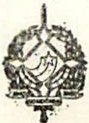 GOVERNADORIADECRETO Nº 2292 de 13 de junho de 1984.O GOVERNADOR DO ESTADO DE RONDÔNIA no uso de suas atribuições legais, RESOLVE:TORNAR VÁLIDA a prorrogação do período de viagem constante do Decreto 1.827 de 18.01.84, que autoriza o afastamento do Secretário de Estado do Interior e Justiça, para deslocar-se a cidade de Recife-PE , no período de 12 a 19.01.84, estendendo-o até 22/1/84.                Janilene Vasconcelos de Melo                Governadora em exercício                  Teobaldo de Monticello Pinto Viana                   Secretário de Estado da Administração